О внесении изменений в перечень муниципальных и государственных услуг, предоставляемых на территории Североуральского городского округа, утвержденный постановлением Администрации Североуральского городского округа от 20.05.2020 № 433В целях реализации на территории Североуральского городского округа Федерального закона от 27 июля 2010 года № 210-ФЗ «Об организации предоставления государственных и муниципальных услуг», распоряжения Правительства Российской Федерации от 28.12.2011 № 2415-р «О государственных и муниципальных услугах, предоставляемых в электронном виде», распоряжения Правительства Свердловской области от 22.07.2013 № 1021-РП «Об организации перевода государственных и муниципальных услуг в электронный вид», руководствуясь Уставом Североуральского городского округа, Администрация Североуральского городского округаПОСТАНОВЛЯЕТ:1. Внести изменения в перечень муниципальных и государственных услуг, предоставляемых на территории Североуральского городского округа, утвержденный постановлением Администрации Североуральского городского округа от 20.05.2020 № 433, дополнив строкой 57-1 следующего содержания:2. Контроль за выполнением настоящего постановления возложить на Первого заместителя Главы Администрации Североуральского городского округа В. В. Паслера.3. Опубликовать постановление в газете «Наше слово» и на официальном сайте Администрации Североуральского городского округа.ГлаваСевероуральского городского округа			                  В. П. Матюшенко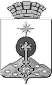 АДМИНИСТРАЦИЯ СЕВЕРОУРАЛЬСКОГО ГОРОДСКОГО ОКРУГА ПОСТАНОВЛЕНИЕАДМИНИСТРАЦИЯ СЕВЕРОУРАЛЬСКОГО ГОРОДСКОГО ОКРУГА ПОСТАНОВЛЕНИЕ27.07.2020                                                                                                         № 627                                                                                                        № 627г. Североуральскг. Североуральск57-1Предоставление путевок в организации отдыха детей и их оздоровления в учебное время (за исключением детей-сирот и детей, оставшихся без попечения родителей, детей, находящихся в трудной жизненной ситуации)